Supplementary TablesTable S1: Quality target product profile (QTPP) postulated for SNEDDS of BedaquilineAbbreviations:  QTPP, quality target product profile; SNEDDS, self-nano emulsifying drug delivery systemTable S2: Critical quality attributes (CQAs) for SNEDDS of Bedaquiline and their justifications. *CQAs considered as criticalAbbreviations:  CQAs, critical quality attributes; SNEDDS, self-nano emulsifying drug delivery system, PDI, polydispersity indexTable S3: Protocol of stability studyAbbreviations: BDQ-F-SNEDDS, Bedaquiline-fumarate-self-nano emulsifying drug delivery system, PDI, polydispersity indexTable S4: Responses to selected factorsAbbreviations: PDI, polydispersity indexSupplementary FiguresFigure S1: Ishikawa fishbone diagram illustrating a cause-and-effect relationship among the formulation and process variables for the formulation of SNEDDS.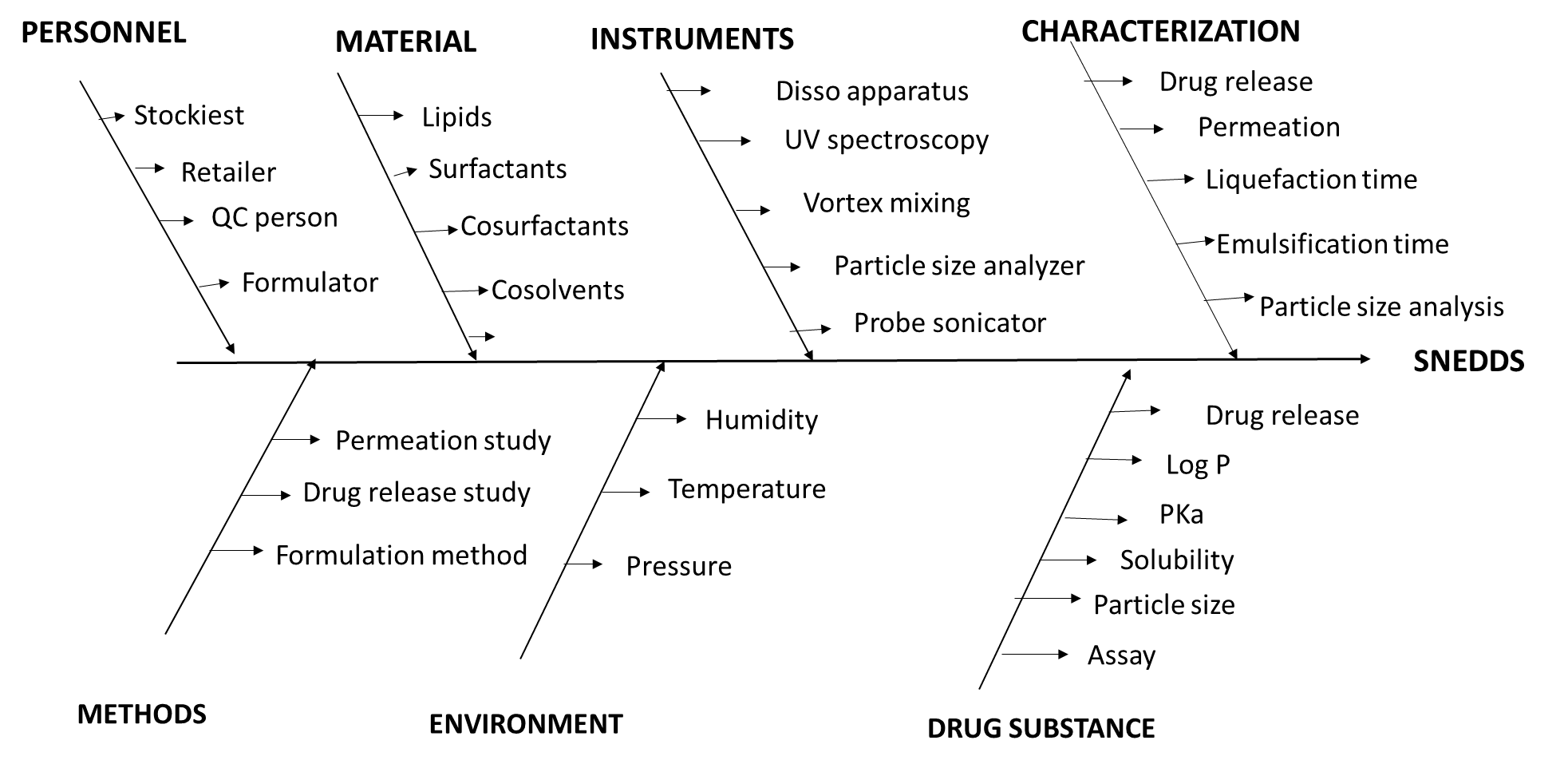 Figure S2: Pseudoternary phase diagram showing different ratios of Smix 1:0, 1:1, 1:2, 2:1, 3:1, 4:1, 5:1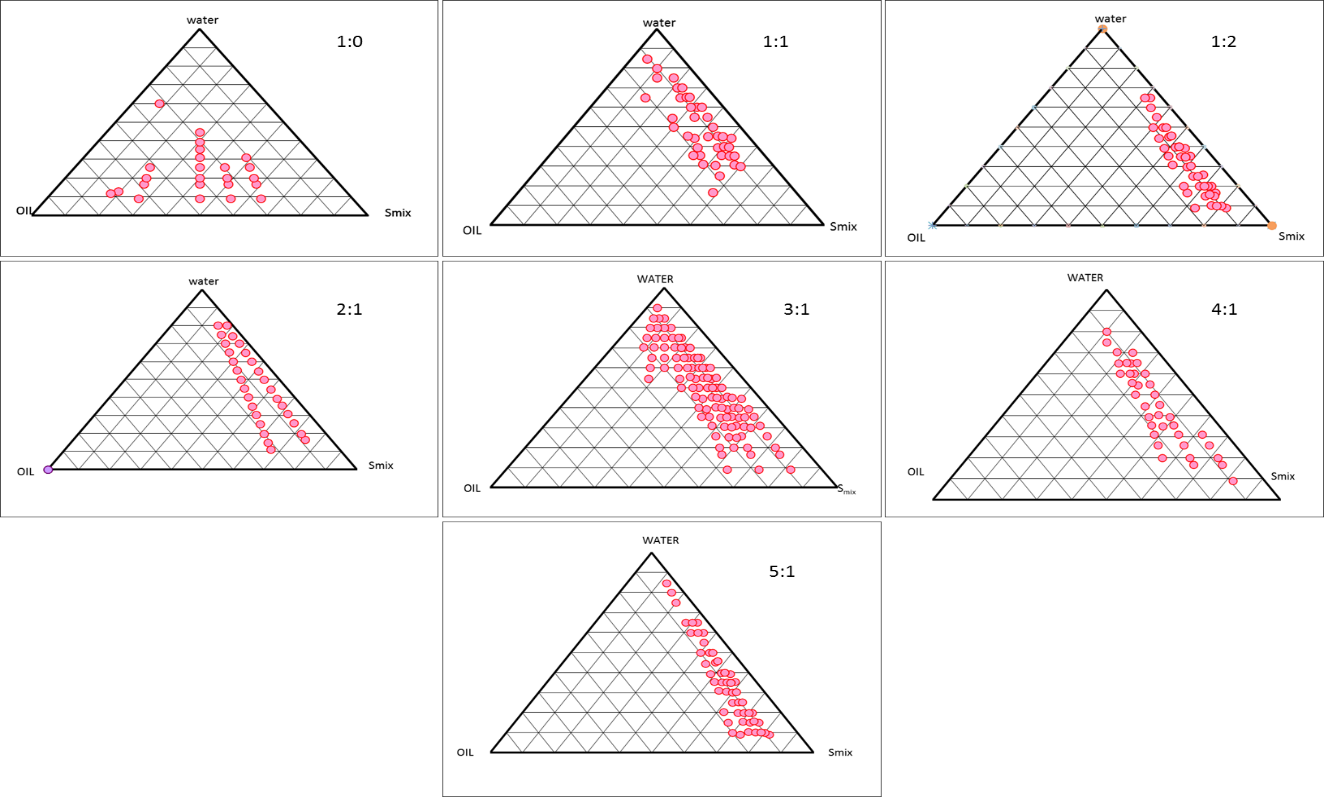 Figure S3: Linear correlation plot between observed and predicted values of droplet size, PDI and Transmittance and their corresponding residual plots.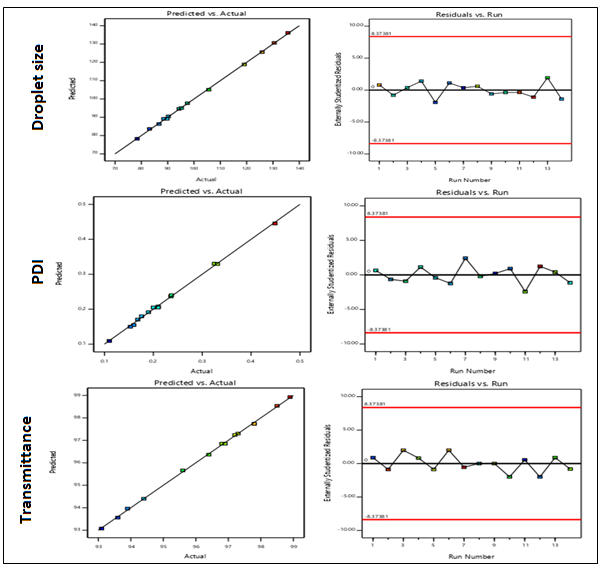 QTPP elementsTargetJustificationDosage formSNEDDSSelection of lipid-based solid self-nano emulsifying system helps in the oral bioavailability enhancement of poorly bioavailable drug, Bedaquiline.Dosage typeSustain releaseFaster onset of action leading to enhanced therapeutic benefits.Dosage strength5 mgUnit dose of Bedaquiline incorporated in a single formulation of SNEDDSRoute of administrationOralRecommended route for delivery of BedaquilineStability6 months of Accelerated and   long-term stability studiesTo maintain therapeutic potential of the drug during storage periodContainer closure systemAirtight glass bottlesTo protect against the degradation of the drug and lipids in the presence of atmospheric air.Alternative methods of administrationSalt, polymorphs, solid dispersions, nano crystals, co-crystals, inclusion complexesThese systems can only improve the dissolution rate (but not the extent) of which may eventually lead only to enhancement in rate of oral adsorption.ContraindicationsNoneNoneCQAsTargetIs this a CQAJustificationPhysical attributes        colour                        Acceptable to patient      NoColor, odor and appearance were not considered as critical, as these are not directly linked to patient efficacy and safety.  Odour and appearance       Acceptable to patient           NoColor, odor and appearance were not considered as critical, as these are not directly linked to patient efficacy and safety.  Assay and content uniformity100%	NoSNEDDS being the homogenous dispersions containing drug solubilized in the blend of lipidic excipients, these variables were regarded as less critical.Drug release 100%	YesDrug release rate is important for fast absorption of the drug in blood; hence was regarded as highly critical.Liquefaction time                                         Low	yes*            Lower value of liquefaction time is important for faster drug release from the dosage form. Thus, it was considered as critical.Emulsification time      Lowyes*Lower values of emulsification time help in ease of formation of nanoemulsion; hence was taken up as highly critical.Globule size                         		<100nm         yes*                Smaller droplet size allows easy penetration through GI epithelial lining and paracellular pathways; hence was regarded as highly critical. Mean dissolution time    Lowyes*                It is an indicator of faster and complete drug release solubilization of drug in the dissolution medium, thus taken up as highly critical.PDI Low  yes*               Highly important for achieving the therapeutically effectiveness he hence considered as highly critical.Name of Product:    BDQ-F-SNEDDSName of Product:    BDQ-F-SNEDDSName of Product:    BDQ-F-SNEDDSPurpose of Study 	:   New Formulation                                                             Purpose of Study 	:   New Formulation                                                             Batch Size 		:   100 mlBatch Size 		:   100 mlBatch Size 		:   100 mlBatch No. 	           :  BDSND22Batch No. 	           :  BDSND22Sr. No.Storage ConditionStoragePeriodTesting Frequency (Monthly)Tests1.40 ± 2 ºC & 75 ± 5 %6 Months036Following test to be performed at all stations of both Accelerated and Long Term Studies.Physical AppearancePhase SeparationCakingSize (nm)PDI %Entrapment Efficiency2.25 ± 2 ºC & 60 ± 5 %Upto Shelf Life0369121824Following test to be performed at all stations of both Accelerated and Long Term Studies.Physical AppearancePhase SeparationCakingSize (nm)PDI %Entrapment EfficiencyRunFactor 1A: Oil(%)Factor 2B: Smix(%)Factor 3C: Sonication time (sec)Response 1droplet size(nm)Response 2 PDIResponse 3Transmittance(%)1305030125.90.2193.6210506094.30.16898.5320606095.20.23797.8420504589.80.2196.9520603083.10.1997.2610503086.70.17697.8710604578.40.1698.98306045119.10.23694.4910404590.250.1197.31020403097.50.15395.611304045130.50.32593.112305060135.70.44993.913204060105.60.33196.41420504588.50.296.8